ПРОТОКОЛ № 2заседания Общественного  совета при Администрации МР «Магарамкентский район» по проведению независимой оценки качества условий оказания услуг,   муниципальными учреждениями культуры и образования,  расположенными на территории  муниципального района «Магарамкентский район»от 06.12.2019г.                                                                      с.МагарамкентПрисутствовали:Председательствующий – Бегов М.Ю.Секретарь –Казиев П.Х.Члены совета: члены общественного совета - 3 человек.Приглашенный: Абейдуллаев У.М. – начальник  Управления образования                                   администрации МР «Магарамкентский район»Агамирзоев М.А.  –  директор МКУ «Отдел физической культуры и                                     спорта» МР «Магарамкентский район»Повестка дня:1. Рассмотрение результатов независимой оценки качества условий оказания услуг учреждениями образования Магарамкентского района, проведенной в 2019 году (приложение № 1).        2.Утверждение рейтинга качества условий оказания услуг учреждениями образования Магарамкентского района, составленного по результатам независимой оценки, проведенной в 2019 году (приложение № 2).3. Утверждение рекомендаций Общественного совета по результатам проведения независимой оценки качества условий оказания услуг учреждениями образования в 2019 году (приложение № 3).Выступили: Члены Общественного совета выразили мнение, что по результатам проведенной работы по независимой оценке качества оказания услуг учреждениями образования, общая оценка качества оказываемых услуг учреждениями образования Магарамкентского района соответствует хорошему уровню.Слушали: Таибова Т.Ш. В своем выступлении Таибов Т. подчеркнул, что в 2019 году независимой оценкой были охвачены 6 школ дополнительного образования и 14 общеобразовательных школ Магарамкентского района. Также отметил, что очень важно наблюдать динамику изменения уровня удовлетворенности потребителей услуг, для того, чтобы понять эффективность работы учреждений образования и предложил утвердить итоги оценки деятельности учреждений.Решили: 1. Принять к сведению информацию Алиева Г.Р. о результатах независимой оценки качества условий оказания услуг учреждениями образования Магарамкентского района.2. Утвердить результаты независимой оценки качества условий оказания услуг учреждениями образования Магарамкентского района, проведенной в 2019 году.3. Утвердить рейтинг учреждений образования Магарамкентского района по результатам независимой оценки качества условий оказания услуг, проведенной в 2019 году.4. Утвердить рекомендации по результатам проведения независимой оценки качества условий оказания услуг учреждениями образования Магарамкентского района в 2019 году.Приложение № 1к протоколу заседания Общественного  совета при Администрации МР «Магарамкентский район» по проведению независимой оценки качества условий оказания услуг,   муниципальными учреждениями культуры и образования,  расположенными на территории  МР «Магарамкентский район»от « 06 »       12           2019г. № 02Результаты независимой оценки качества условий оказания услуг учреждениями образованияМагарамкентского района в 2019 годуПриложение № 2к протоколу заседания Общественного  совета при Администрации МР «Магарамкентский район» по проведению независимой оценки качества условий оказания услуг,   муниципальными учреждениями культуры и образования,  расположенными на территории  МР «Магарамкентский район»от « 06 »       12           2019г. № 02Рейтингкачества условий оказания услуг учреждениями образования Магарамкентского района, составленный по результатам независимой оценки, проведенной в 2019 годуПриложение № 3к протоколу заседания Общественного  совета при Администрации МР «Магарамкентский район» по проведению независимой оценки качества условий оказания услуг,   муниципальными учреждениями культуры и образования,  расположенными на территории  МР «Магарамкентский район»                                                                               от « 06 »       12           2019г. № 02РЕКОМЕНДАЦИИОбщественного  совета при Администрации МР «Магарамкентский район» по проведению независимой оценки качества условий оказания услуг,   учреждениям образования  Магарамкентского районаУчитывая результаты анкетирования, пожелания и предложения пользователей услуг, полученные в ходе независимой оценки качества условий оказания услуг, учреждениями образования Магарамкентского района Общественным советом предложены следующие рекомендации для реализации в 2020 году: 1. Продолжить работу по улучшению качества осуществления образовательной деятельности в организациях 2. Обеспечить доступность услуг, оказываемых образовательными организациями для лиц с ограниченными возможностями здоровья (обеспечить необходимым оборудованием и услугами в соответствии с требуемыми в рамках программы «Доступная среда»). 3. Повысить уровень комфортности оказания услуг. Оборудовать места отдыха сотрудников и учащихся, обеспечить зоны отдыха водой, проверить устранить недостатки по санитарному состоянию санитарно-гигиенических помещений. 4. Повысить уровень доступности, полноты и актуальности информации об образовательных организациях и их деятельности на общедоступных ресурсах, привести в соответствие информацию о деятельности организаций, размещенной на общедоступных информационных ресурсах (информационных стендах и официальных сайтах организаций), перечню информации и требованиям к ней, установленным нормативными правовыми актами. 5. Провести серию тренингов с педагогическими кадрами и вспомогательным персоналом по развитию коммуникативных навыков, доброжелательного общения с обучающимися и их родителями/ законными представителями.ПредседательОбщественного  совета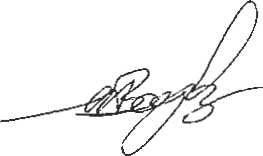 М.Ю. Бегов Секретарь   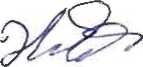 П.Х. Казиев№п/пНаименование образовательной организации Интегральное значение по совокупности общих критериев 1Муниципальное казенное общеобразовательное учреждение «Мугерганская средняя общеобразовательная школа им. Рамалданова А.Р.»87,462Муниципальное казенное учреждение дополнительного образования «Тагиркент-Казмалярская детская школа искусств»86,683Муниципальное казенное учреждение дополнительного образования «Магарамкентская детско-юношеская спортивная  школа № 1 им. А.Исрафилова» 86,44Муниципальное казенное общеобразовательное учреждение «Куйсунская  средняя общеобразовательная школа»84,785Муниципальное казенное учреждение дополнительного образования «Районный центр детского творчества» 81,666Муниципальное казенное общеобразовательное учреждение «Приморская основная общеобразовательная школа»81,247Муниципальное казенное общеобразовательное учреждение «Хорельская средняя общеобразовательная школа им.Багаудинова Б.Б.»80,348Муниципальное казенное учреждение дополнительного образования «Бутказмалярская детско-юношеская спортивная  школа»79,449Муниципальное казенное общеобразовательное учреждение «Кличханская основная общеобразовательная школа»79,1410Муниципальное казенное общеобразовательное учреждение «Хтун-казмалярская основная общеобразовательная школа»77,321Муниципальное казенное общеобразовательное учреждение «Джепельская основная общеобразовательная школа»75,9412Муниципальное казенное учреждение дополнительного образования «Магарамкентская районная школа искусств» 75,8813Муниципальное казенное общеобразовательное учреждение «Макаказмалярская неполная общеобразовательная школа»73,8414Муниципальное казенное общеобразовательное учреждение «Тагиркентская основная общеобразовательная школа»72,5415Муниципальное казенное общеобразовательное учреждение «Киркинская средняя общеобразовательная школа им. Аликберова Г.А.»7216Муниципальное казенное общеобразовательное учреждение «Чахчахская неполная общеобразовательная школа»71,9417Муниципальное казенное учреждение дополнительного образования «Магарамкентская детско-юношеская спортивная  школа № 2» 71,4218Муниципальное казенное общеобразовательное учреждение «Гарахская  основная общеобразовательная школа»71,3619Муниципальное казенное общеобразовательное учреждение «Ярукваларская основная общеобразовательная школа»71,220Муниципальное казенное общеобразовательное учреждение «Гильярская средняя общеобразовательная школа»71,2№ п/пНаименование организацииИтоговые баллыМесто1Муниципальное казенное общеобразовательное учреждение «Мугерганская средняя общеобразовательная школа им. Рамалданова А.Р.»87,46Первое 2Муниципальное казенное учреждение дополнительного образования «Тагиркент-Казмалярская детская школа искусств»86,68Второе 3Муниципальное казенное учреждение дополнительного образования «Магарамкентская детско-юношеская спортивная  школа № 1 им. А.Исрафилова» 86,4Третье 4Муниципальное казенное общеобразовательное учреждение «Куйсунская  средняя общеобразовательная школа»84,78Четвертое 5Муниципальное казенное учреждение дополнительного образования «Районный центр детского творчества» 81,66Пятое 6Муниципальное казенное общеобразовательное учреждение «Приморская основная общеобразовательная школа»81,24Шестое7Муниципальное казенное общеобразовательное учреждение «Хорельская средняя общеобразовательная школа им.Багаудинова Б.Б.»80,34Седьмое 8Муниципальное казенное учреждение дополнительного образования «Бутказмалярская детско-юношеская спортивная  школа»79,44Восьмое 9Муниципальное казенное общеобразовательное учреждение «Кличханская основная общеобразовательная школа»79,14Девятое 10Муниципальное казенное общеобразовательное учреждение «Хтун-казмалярская основная общеобразовательная школа»77,32Десятое 11Муниципальное казенное общеобразовательное учреждение «Джепельская основная общеобразовательная школа»75,94Одиннадцатое 12Муниципальное казенное учреждение дополнительного образования «Магарамкентская районная школа искусств» 75,88Двенадцатое 13Муниципальное казенное общеобразовательное учреждение «Макаказмалярская неполная общеобразовательная школа»73,84Тринадцатое 14Муниципальное казенное общеобразовательное учреждение «Тагиркентская основная общеобразовательная школа»72,54Четырнадцатое 15Муниципальное казенное общеобразовательное учреждение «Киркинская средняя общеобразовательная школа им. Аликберова Г.А.»72Пятнадцатое 16Муниципальное казенное общеобразовательное учреждение «Чахчахская неполная общеобразовательная школа»71,94Шестнадцатое 17Муниципальное казенное учреждение дополнительного образования «Магарамкентская детско-юношеская спортивная  школа № 2» 71,42Семнадцатое 18Муниципальное казенное общеобразовательное учреждение «Гарахская  основная общеобразовательная школа»71,36Восемнадцатое 19Муниципальное казенное общеобразовательное учреждение «Ярукваларская основная общеобразовательная школа»71,2Девятнадцатое 20Муниципальное казенное общеобразовательное учреждение «Гильярская средняя общеобразовательная школа»71,2Двадцатое 